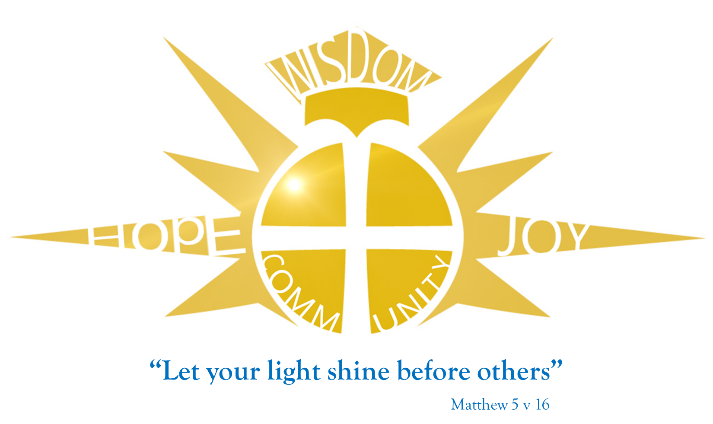 Under the Equality Act 2010 we have a duty not to discriminate against people on the basis of their age, disability, gender, gender identity, pregnancy or maternity, race, religion or belief and sexual orientation.

This policy has been equality impact assessed and we believe that it is in line with the Equality Act 2010 as it is fair, it does not prioritise or disadvantage any pupil or member of staff and it helps to promote equality at this school.Equality objectivesTo eradicate language used within the Academy that could be considered discriminatory.To reduce the number of bullying incidents related to the protected characteristics listed in the Equality Act, 2010.To promote the understanding of other cultures and traditions.To reduce the gap between advantaged and disadvantaged students, and to secure improved progress for those with SEND.To promote the interests of disabled students and staff through the Accessibility PlanThe following policy is reflective of our deeply held Christian Vision and Values .VisionWe are committed to creating a safe, happy and enriching environment where we all aspire to thrive, achieve and celebrate success together.Our aim is to promote the dignity and well-being of every child and staff member and ensure they flourish in the course of their journey with us.ValuesOur core Christian values of Hope, Wisdom , Community and Joy underpin all that we strive to achieve  to enable our ‘light to shine before others’ Matthew 5 v 16Equality impact statementSelwood Academy